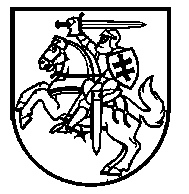 Lietuvos Respublikos VyriausybėnutarimasDĖL LIETUVOS RESPUBLIKOS VYRIAUSYBĖS 2002 M. BIRŽELIO 4 D. NUTARIMO NR. 821 „DĖL AKCIZŲ ĮSTATYMO NUOSTATŲ ĮGYVENDINIMO“ PAKEITIMO2017 m. balandžio 12 d. Nr. 264VilniusLietuvos Respublikos Vyriausybė nutaria:Pakeisti Lietuvos Respublikos akcizų įstatymo 43 straipsnio 1 dalies 3–8 punktuose nurodytų lengvatų taikymo taisyklių, patvirtintų Lietuvos Respublikos Vyriausybės 2002 m. birželio 4 d. nutarimu Nr. 821 „Dėl akcizų įstatymo nuostatų įgyvendinimo“, 12 punktą ir jį išdėstyti taip:„12. Akcizai neskaičiuojami už Lietuvos Respublikoje importuojamus energinius produktus, esančius standartiniuose gamintojo prie visų to paties tipo komercinių keleivinių ir krovininių motorinių kelių transporto priemonių, traktorių arba vilkikų nuolatinai pritvirtinamuose gamintojo techninėje dokumentacijoje numatytuose kuro bakuose (įskaitant dujų balionus, sumontuotus transporto priemonėje kaip dujinės įrangos dalis) ir tepalų talpyklose, iš kurių šie energiniai produktai tiesiogiai patenka į transporto priemonės kuro tiekimo ir tepimo sistemas arba naudojami aušinimo ar kitose sistemose, jeigu šie energiniai produktai naudojami toje pačioje transporto priemonėje, kurioje buvo importuoti.“Ministras Pirmininkas	Saulius SkvernelisFinansų ministras	Vilius Šapoka